Writing Algebraic Pattern RulesWriting Algebraic Pattern RulesWriting Algebraic Pattern RulesWriting Algebraic Pattern RulesWrites a pattern rule given the relationship between the term number and term value“If I know that the term value is 4 times the term number, plus 1, I can write the pattern rule 4x + 1 to describe the relationship.”Writes an expression to represent a linear pattern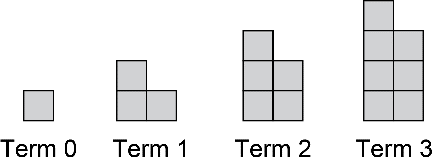 ”An expression that describes this pattern is 2n + 1 where n is the term number.”Uses a pattern rule to determine values of terms“When n = 50, the expression 2n + 1 is equal to 
2(50) + 1 = 100 + 1                = 101There would be 101 tiles in term 50. It is helpful to calculate this rather than trying to extend the pattern this far.”Creates a pattern and writes an algebraic pattern rule to describe it“My pattern is 100, 95, 90, 85,...The numbers start at 100 and get 5 smaller with every term. I can describe any term value as 100 minus 5 times the term number. An expression for this is 100 – 5n.”
Observations/DocumentationObservations/DocumentationObservations/DocumentationObservations/Documentation